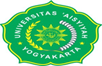 Program DetailsEnglish as A Medium of Instruction (International Class Preparation)Language Center DevelopmentUniversitas ‘Aisyiyah YogyakartaMarch, 2021Objectives of the programThe study program aims to:Prepare lecturers for international classPrepare teachers with English language used in the classroomPrepare teachers to teach in EnglishClass Groups: Group A: Mrs. MiftaGroup B: Mr. DavidSources:https://www.eslbuzz.com/classroom-language-for-teachers-and-students-of-english/The program will be conducted from 29 March – 6 April 2021 at 1-3 pmYogyakarta, 23 March 2021Approved by,Nor Faizah Kaeni, M.A.Head of Language Development CenterNo.NAME 1.Istinengtyas Tirta Suminar, M.Kep2.Suri Salmiyati, M.Kes3.Dr. Mamnuah. M.Kep.,Sp.Kep.J4. Diyah Candra Anita, M.Sc5Lutfi Nurdian, M. Sc6. Ns. Kustiningsih., M.kep.,Sp.Kep.An7.Wantonoro, M.Kep., Sp.Kep.MB, Ph.D8.Ns.  Deasti Nurmaguphita., M.Kep., Sp.Kep.J9.Suryani, S.Kep.,Ns., M.Med.Ed10.Rosiana Nur Imalah., S.Kep., Ns., M.Kep11Agustina Rahmawati, M.Kep., Sp.Kep.Kom12Dwi Prihatiningsih, MNg13Armenia Diah Sari., M.Kep14.Estriana Murni S, MNS15.Ruhyana, S.Kep., Ns., MAN16.Edy Suprayitno, M.Kep17Iwan Setyawan, S.Ag., M.Si18.Dr. Nurdin Zuhdi., M.H.I19.Muhammad Salisul Khakim, S.I.P., M.ScNoDateTopicMedia129 March 20211-3 pmSmall talks 1Getting to know each otherTalking about hobbies or interestAssignment: preparing another country’s culture presentationOnline/ tentative230 March 20211-3 pmSmall talks 2Cross Cultural Understanding Indonesian CultureDo’s and Don’tsAssignment: preparing a presentation of lecturer’s research interestOnline/ tentative331 March 20211-3 pmSmall talks 3Personal details, educational background, Research interestsAssignment: preparing a brief description about your teaching subjectOnline/ tentative41 April 20211-3 pmSmall talks 4Talk a brief about the lecturer’s teaching subjectAsk and respond to questions (related to the subject)Assignment: preparing ppt/ teaching material in English.Online/ tentative52 April 20211-3 pmBeginning the lessonsGreetingsIntroductionsTime to beginRegister Dealing with latenessLead inIce breakingLesson planLearning contract Practice of beginning of the classParticipants practice begin the class using their materialsAssignment:Self-record video of beginning the classReview performanceOnline/ tentative63 April 20211-3 pmDuring the lessonCommon instructionsClassroom managementsOnline classroom managementsPractice of during the lessonsParticipants practice giving common instructions and doing class managements during the classAssignment:Self record video during lessonReview performanceOnline/ tentative75 April 20211-3 pmThe end of the classInviting and dealing with questionsSumming upSet up home works and assignmentsPractice of ending the classParticipants practice inviting and dealing with questions, concluding lessons, and setting home worksAssignment:Self record video ending lessonReview performanceFull teaching material for 20 minutes teachingOnline/ tentative86 April 20211-3 pmRehearsal of Teaching practice 1(Micro teaching 20 minutes)5 min (pre)10 min (whilst)5 min (post)Online/ tentative97 April 20211-3 pmRehearsal of Teaching practice 2(Micro teaching 20 minutes)5 min (pre)10 min (whilst)5 min (post)Online/ tentative